Расчетно-графическое задание № 11.	Камень,   брошенный   со  скоростью  V0=12  м/с  под  углом  альфа=45град.  к  горизонту,  упал  на  землю на расстоянии l от  места   бросания.  С  какой  высоты  h  надо  бросить  камень  в  горизонтальном  направлении, чтобы при той же начальной скорости  V0 он упал на то же место?     Ответ: h=7.4м. Рисунок:нет  2.	Поезд  массой  m=500 т, двигаясь равнозамедленно, в течение  времени  t=1  мин уменьшает свою скорость от v1=40 км/ч до v2=28  км/ч. Найти силу торможения F.     Ответ: F=27.7 кН. Рисунок: нет.  3.	Масса  лифта с пассажирами m=800 кг. С каким ускорением а и  в  каком  направлении  движется  лифт,  если  известно, что сила  натяжения троса, поддерживающего лифт: а) Т=12 кН; б) Т=6кН?     Ответ: а)  а=4.9  м/с**2(вверх);  б)  а=2.45  м/с**2(вниз).  Рисунок: нет.  4.	На гладком столе лежит брусок массой 4кг. К бруску привязан  шнур, ко второму концу которого приложена сила 10H, направленная  параллельно поверхности стола. Найти ускорение бруска.     Ответ: 2. 5м/с**2. Рисунок: нет.  5.	Трамвай движется с ускорением а=49 см/с2. Найти коэффициент  трения,   если   известно,  что  50%  мощности  мотора  идет  на  преодоление сил трения и 50% на увеличение скорости движения.     Ответ: к=0.05. Рисунок: нет.  6.	Зависимость  ускорения  от  времени  при некотором движении  тела  представлена  на  рисунке 1. 5. Определить среднюю путевую  скорость <v> за время t=8 с. Начальная скорость vо=0.     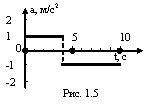 Ответ: Рис. 1. 5.  7.	С  наклонной  плоскости  высотой   и длинной склона   скользит  тело массой . Найти: 1)Кинетическую энергию тела у  основания  плоскости;  2)Скорость тела у основания плоскости; 3)  Расстояние,  пройденное  телом  по  горизонтальной части пути до  остановки.  Коэффициент трения на всем пути считать постоянным и  равным 0.05.     Ответ: 1) Wk=4.9 Дж; 2) V=3.1. м/с; 3)S=10 м. Рисунок: нет.  8.	На   токарном  станке  протачивается  вал  диаметром  60мм.  Продольная  подача  резца  равна  0. 5мм. за один оборот. Какова  скорость  резания,  если за интервал времени 1мин. протачивается  участок вала длиной 12см.     Ответ: 0. 754м/с Рисунок: нет.  9.	Тело   лежит   на   наклонной   плоскости,  составляющей  с  горизонтом  угол  4  град.  1)  При  каком  предельном  значении  коэффициента   трения   тело   начнет   скользить  по  наклонной  плоскости.  2)  С  каким  ускорением  будет  скользить  тело  по  плоскости,  если  коэффициент  трения  равен  0.03?  3)  Сколько  времени  потребуется  для  прохождения  при  этих условиях   пути? 4) Какую скорость тело будет иметь в конце этих ?     Ответ: 1)  k<=0.07;  2)а=0.39 м/с**2; 3) t=22.7; 4)V=8.85 м/с.  Рисунок: нет.  10.	Тело брошено со скоростью V0=10 м/с под углом альфа=45град.  к горизонту. Найти радиус кривизны R траектории тела через время  t=1c после начала движения.     Ответ: R=6.3м. Рисунок:нет  